О внесении изменений и дополнений в административный регламентпо осуществлению муниципального жилищного контроляна территории городского округа город СтерлитамакРеспублики Башкортостан, утвержденный решениемСовета городского округа город СтерлитамакРеспублики Башкортостан от 28 мая 2013 года №3-9/17зРуководствуясь ст.ст. 20, 165 Жилищного кодекса РФ, Федеральным законом от 06.10.2003  № 131-ФЗ «Об общих принципах организации местного самоуправления в Российской Федерации», Совет городского округа город Стерлитамак Республики БашкортостанРЕШИЛ:1. Внести в административный регламент по осуществлению муниципального жилищного контроля на территории городского округа город Стерлитамак Республики Башкортостан, утвержденный решением Совета городского округа город Стерлитамак Республики Башкортостан от 28 мая 2013 года №3-9/17з следующие изменения и дополнения:пункт 1.9 изложить в новой редакции:«1.9. Органом местного самоуправления, уполномоченным на осуществление мероприятий по муниципальному жилищному контролю, является администрация  городского округа город Стерлитамак Республики Башкортостан в лице отдела  муниципального контроля администрации городского округа город Стерлитамак Республики Башкортостан (далее по тексту – орган муниципального контроля).Место нахождения органа: 453115, Республика Башкортостан, г.Стерлитамак, ул. Нагуманова, .Почтовый адрес: 453115, Республика Башкортостан,  г.Стерлитамак, ул. Нагуманова, , каб. № 1;График работы органа муниципального контроля:  с 8.30 час. до 17.30 час.Перерыв на обед с 13.00 час до 14.00 час., выходной: суббота, воскресенье.Электронный адрес для направления в орган электронных обращений по вопросам исполнения муниципальной функции:  www.sterlitamakadm.ru; e-mail: adm59@presidentrb.ru.»;пункт  1.10 дополнить абзацем следующего содержания:«Место размещения информационного стенда: Республика Башкортостан, г.Стерлитамак, ул. Нагуманова, .»;подпункт 4 пункта 4.2 после слов «частью 2 статьи 162 Жилищного кодекса РФ» дополнить текстом следующего содержания:  «, о фактах нарушения в области применения предельных (максимальных) индексов изменения размера вносимой гражданами платы за коммунальные услуги»;дополнить пунктом 7.5 следующего содержания:«7.5. Внеплановая проверка деятельности управляющей организации о невыполнении  ею  обязательств, предусмотренных частью 2 статья 162 Жилищного Кодекса РФ, проводится в пятидневный срок.».2.Настоящее решение подлежит опубликованию в газете «Стерлитамакский рабочий и вступает в силу после его официального опубликования.Глава городского округа –председатель Совета городского округагород СтерлитамакРеспублики Башкортостан						 Ю.И. НикифоровKАРАР							РЕШЕНИЕ24 июня  2014 года № 3-1/26з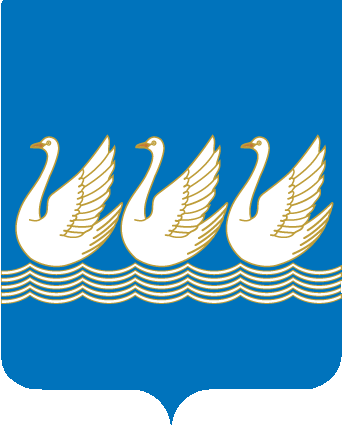 